2021 Education Scholarship ProgramAre you an EMDA member principal, an employee of a member, or a dependent of a member or member’s employee?Are you, or will you be, enrolling in a higher education curriculum or certification program, which is approved by the EMDA member principal as training applicable to the member’s needs? If you answer “yes” to both questions above, then you qualify to apply for an EMDA scholarship.Purpose:This scholarship is established to support EMDA’s member companies and their employees and dependents pursuing a career for the betterment of themselves and their employer. All EMDA members – Distributor, Rep, Associate – are eligible. Location doesn’t matter either – all members can apply.Amount of Funding:The EMDA Board of Directors shall determine the amount of scholarship funds, the total number of awards to be given, and at what frequency, in the fourth quarter of each calendar year as part its normal budget process. The Board may at its discretion determine that there are no funds available in any given year and decide to conclude the scholarship or suspend it. Funding for scholarship is derived from cumulative gains on EMDA Investments, and as such, is subject to change. For use in 2021, one $3,000 scholarship will be awarded.Selection:There is a limit of one application submission per EMDA member firm, per year. Current members of the Scholarship Committee, and their immediate families, are not eligible to participate in the program.The immediate past Treasurer of the EMDA Board of Directors shall serve as the Chairman of the Scholarship Committee. The Chairman will select two additional members to serve on the committee. Scholarship awards are based on evidence of leadership, work experience, short- and long-term career goals, and the applicant’s overall response to each of the questions on the application. Financial need is not considered in the review process. EMDA does not discriminate for or against any person on the basis of ethnicity, nationality, place of origin, religion, race, gender, sexual orientation, marital status, familial status, family relationships, economic status, age, or mental or physical disability.The selection process is an extremely difficult one. Great care is taken to ensure that impartial and unprejudiced choices are made. The Program Administrator, EMDA’s Executive Vice President, is the only person who will see the entire application. Applications are sent to the EMDA office where they are logged in and noted with the date received and assigned an applicant code. The numbered applications are then sent to the Scholarship Committee and the original kept in the EMDA office. Based on the criteria above, the committee then ‘rank’ the applications, choosing the top ranked as the recipient(s) of the scholarship(s). Their selection(s) are then forwarded to the EMDA Board for approval. Announcement of the winner will be made as soon as the Scholarship Committee determines recipient and the recipient will also be recognized during the Association’s Corporate Annual Meeting.Awarding and reporting:Scholarship funds shall be paid directly to the schools/training or certification programs. Arrangements shall be made by recipient with schools/programs for reporting back to EMDA on enrollment of recipient and appropriate use of funds. EMDA shall closely monitor the distribution and use of scholarship funds and investigate any possible misuse. EMDA will withhold funding if impropriety is found or suspected and seek recovery of any misused funds.Confidentiality:It is the policy of the Equipment Marketing & Distribution Association that all documents and information provided to EMDA for scholarship consideration shall be used solely for determining recipients. All application materials shall be held by EMDA for a reasonable time and then destroyed.Recipient responsibility to report or attend:Scholarship recipient(s) shall report to the EMDA Board of Directors the benefits received from the scholarship at the end of the training or certification program and prior to the next EMDA Fall Convention. The recipient will be invited to submit a brief presentation to be shared during the Association’s Corporate Annual Meeting.Submission, Contact, and QuestionsQuestions regarding this scholarship can be directed to:Patricia A. Collins, EMDA Executive Vice PresidentPat@EMDA.net2021 Scholarship Application Form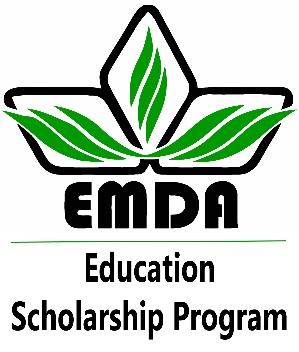 Please complete this form in full. Incomplete applications are considered ineligible. Application & Selection Procedures:Great care is taken to ensure that impartial and unprejudiced choices are made. Information on this page is only seen by the Program Administrator.The Program Administrator, EMDA’s Executive Vice President, is the only person who will see the entire application. Applications should be sent to the EMDA office where they will be logged in and noted with the date received and assigned an applicant code. The numbered applications are then sent to the Scholarship Committee and the original kept in the EMDA office. The Scholarship Committee will only see the information on Page 2 of the application.Based on the criteria above, the committee then ‘rank’ the applications, choosing the top ranked as the recipient(s) of the scholarship(s). Their selection(s) are then forwarded to the EMDA Board for approval. Announcement of the winner will be made during the Association’s Corporate Annual Meeting.Application must include:Confidential letter of recommendation – Applicant must submit a letter of recommendation from EMDA member principal providing verification of applicant’s or parent’s employment and information about your character, leadership ability, and community service. 
Information that identifies the sponsoring EMDA member company will be removed by the Program Administrator before sending to the Scholarship Committee.Program EligibilityYou must check “yes” to both questions below in order to qualify to apply for the EMDA scholarshipYes, I certify I am:  an EMDA member principal; or an Employee of EMDA member company; or a Dependent of an EMDA member principal or employee Yes, I am, or will be, enrolling in a higher education curriculum or certification program, which is approved by the EMDA member principal as training applicable to the their needs.EMDA Member InformationMember Company Name:City, State/Province:Applicant InformationApplicant InformationApplicant Name:Applicant Name:Parent’s or Applicant’s Work Title/Position:Parent’s or Applicant’s Work Title/Position:Address: Address: City, State/Province ZIP:City, State/Province ZIP:Work Number (if applicable):Cell Number:Email:Length of Employment with EMDA member (if applicable):      Length of Employment with EMDA member (if applicable):      Office Use Only/Applicant Code:Please do not add any identifying information such as sponsor company, your name, particular school, town, etc., in your answers. Please do not add any identifying information such as sponsor company, your name, particular school, town, etc., in your answers. Education Program InformationEducation Program InformationEducation Program InformationEducation Program InformationI am enrolled or will be enrolling in the following type of education program:I am enrolled or will be enrolling in the following type of education program:I am enrolled or will be enrolling in the following type of education program:I am enrolled or will be enrolling in the following type of education program:2-Year Associate Program2-Year Associate ProgramPost-Graduate StudyAdult Education4-Year Bachelor’s Program4-Year Bachelor’s ProgramVocational ProgramOther:      Degree/Certification Sought (if applicable):      Degree/Certification Sought (if applicable):      Degree/Certification Sought (if applicable):      Degree/Certification Sought (if applicable):      Current GPA (if applicable):      Current GPA (if applicable):      Current GPA (if applicable):      Current GPA (if applicable):      Institution/Higher Education/Trade program Name:Institution/Higher Education/Trade program Name:Institution/Higher Education/Trade program Name:Institution/Higher Education/Trade program Name:Institution/Higher Education/Trade program Address: Institution/Higher Education/Trade program Address: Institution/Higher Education/Trade program Address: Institution/Higher Education/Trade program Address: City, State/Province ZIP:City, State/Province ZIP:City, State/Province ZIP:City, State/Province ZIP:Registrar/Program Administrator Name:Registrar/Program Administrator Name:Registrar/Program Administrator Name:Registrar/Program Administrator Name:Phone Number:Email:Personal StatementsBriefly state why you are interested in the shortline ag equipment industry:Briefly explain how this class/certification program will enhance your skillset and better serve the sponsoring EMDA member company: